RF50-1/2-F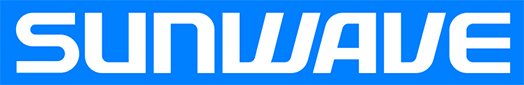 Structural ParametersTechnical SpecificationsMechanical SpecificationsDrawing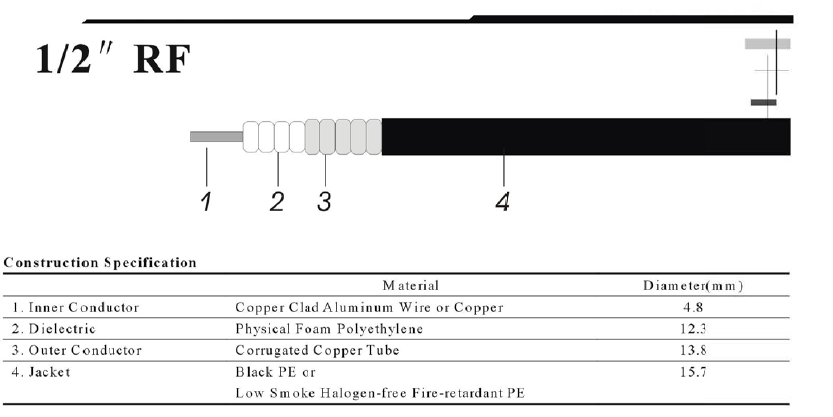 Part Name Material  Diameter（mm） Inner conductor       Copper Clad Aluminum Smooth solid tube 4.8±0.05Dielectric         Foamed Polyethylene  12.3±0.2Outer conductor     Corrugated Copper TubeSIN wave style 13.8±0.2Jacket                 PE. Halogen Free. UV Protection   15.7±0.2Max Operation Frequency≥ 8.8GhzImpedance50ΩReturn Loss (dB)0 - 2700 MHz: ≥ 23Capacitance76 pF/mInductance0.19 µH/m ± 1%Insulation Resistance≥ 10000 MΩ.kmVelocity88%Peak Power Rating40 KWRF Peak Voltage1.95 KVInsulation Voltage6 KVInner Conductor DC Resistance≤1.48 Ω/KMOuter Conductor DC Resistance≤2.3 Ω/KMJacket Spark8.0 KVShielding Effectiveness＞120 dBOperating Temperature-55~+85 °CApplicationIndoor or Outdoor (IP68)Attenuation(dB/100m)5.22@800MHz5.70@900MHz9.23@1800MHz9.9@2000MHz10.55@2100MHz11.17@2400MHz11.48@2500MHz12.07@2700MHz12.93@3000MHz19.82@5800MHzPower Rating (kW) ≥ 1.11@900Mhz≥ 0.77@1800Mhz≥ 0.71@2100Mhz≥ 0.62@2700MhzTensile strength  1130NNo.of Bends       15Min single bending radius    ≤70mmMin Repeated bending radius  ≤125mmWeight(kg/km)≥200Maximum clamp spacing(m)≥0.6Bending moment(Nm)≥3.8